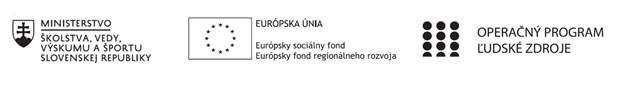 Správa o činnosti pedagogického klubu Príloha:Prezenčná listina zo stretnutia pedagogického klubuPríloha správy o činnosti pedagogického klubu                                                                                             PREZENČNÁ LISTINAMiesto konania stretnutia: Gymnázium, Hlinská 29, ŽilinaDátum konania stretnutia: 28.02.2022Trvanie stretnutia: od 16:00 hod.	do 19:00 hod.	Zoznam účastníkov/členov pedagogického klubu:Meno prizvaných odborníkov/iných účastníkov, ktorí nie sú členmi pedagogického klubu  a podpis/y:Prioritná osVzdelávanieŠpecifický cieľ1.1.1 Zvýšiť inkluzívnosť a rovnaký prístup ku kvalitnému vzdelávaniu a zlepšiť výsledky a kompetencie detí a žiakovPrijímateľGymnáziumNázov projektuGymza číta, počíta a bádaKód projektu  ITMS2014+312011U517Názov pedagogického klubu SLOVGYMZADátum stretnutia  pedagogického klubu28.02.2022Miesto stretnutia  pedagogického klubuGymnázium, Hlinská 29, ŽilinaMeno koordinátora pedagogického klubuLenka ŠtalmachováOdkaz na webové sídlo zverejnenej správywww.gymza.skManažérske zhrnutie:krátka anotácia, kľúčové slová čitateľská gramotnosť; čitateľské stratégie; komunikačné kompetencie a kľúčové kompetencie v rámci vyučovacieho predmetu slovenský jazyk a literatúra; prezenčná forma vyučovania; dištančná forma vyučovania; aktuálne vzdelávacie výsledky žiakov; workshop čitateľských stratégiíHlavné body, témy stretnutia, zhrnutie priebehu stretnutia: Analýza vzdelávacích výsledkov žiakov v predmete slovenský jazyk a literatúra  v 1.polroku školského roka 2021/2022, porovnanie so vzdelávacími výsledkami žiakov v predmete slovenský jazyk a literatúra v 2.polroku školského roku 2020/2021v 1.polroku školského roku 2021/2022 prebiehala prevažne prezenčná forma vyučovania, podľa konkrétnej epidemiologickej situácie bola v niektorých triedach krátkodobo nariadená dištančná forma vyučovania alebo hybridná forma vyučovaniav rámci prezenčného vyučovania sa vyučujúce SJL opakovane stretávali s tým, že žiaci počas dlhotrvajúceho dištančného vzdelávania v minulom školskom roku stratili niektoré zručnosti – bolo potrebné opätovne rozvíjať v rámci možností kooperatívne zručnosti – formou práce vo dvojiciach, skupinách, príp. implementáciou metód kooperatívneho vyučovania; rovnako bolo rozvíjať prezentačné zručnosti – viacerí žiaci mali trému pred vystupovaním pred triednym kolektívom, či už v rámci frontálnej práce, prezentácie vlastného referátu i ústnej odpovedevo všetkých ročníkoch vyučujúce SJL reflektovali nedostatočne upevnené vedomosti a zručnosti z nižších ročníkov; môžeme predpokladať, že jednou z príčin je i rozdiel v zodpovednom prístupe žiakov ku štúdiu počas dištančného vzdelávania  v predošlom školskom roku, ale rovnako aj individuálny postoj a schopnosť učiť sa počas dištančného vzdelávania – pre niektorých žiakov sa táto forma vzdelávania (podľa ich vlastného vyjadrenia) javila ako veľmi vyhovujúca, pre mnohých žiakov sa však dištančné vzdelávanie ukázalo ako veľmi nevyhovujúce – žiakom chýbal kontakt so spolužiakmi, kontakt s pedagógom – pravidelná motivácia, kontrola, okamžitá konzultácia neporozumených problémov, atď.uvedené problémy sa vyučujúce SJL snažili eliminovať opakovaním učiva predošlého ročníka v septembri 2021 a rovnako pravidelným zaraďovaním úloh (či už v rámci práce na vyučovacej hodine alebo v rámci domácej prípravy na vyučovanie) na upevňovanie vedomostí a rozvíjanie kompetencií zo SJL, stanovených v ŠVPpri porovnaní dosiahnutých výchovno-vzdelávacích výsledkov zo SJL v 2.polroku 2020/2021 a v 1.polroku  školského roka 2021/2022 môžeme konštatovať:žiaci 1.ročníka absolvovali vstupný test zo slovenského jazyka a literatúry, v ňom dosiahli priemerný prospech 2,98; v 1.polroku školského roka 2021/2022 však dosiahli priemerný prospech zo SJL 1,88žiaci 2.ročníka dosiahli v 2.polroku školského roka 2020/2021 priemerný prospech zo SJL 1,96; v 1.polroku školského roka 2021/2022 však dosiahli priemerný prospech zo SJL 2,25žiaci 3.ročníka dosiahli v 2.polroku školského roka 2020/2021 priemerný prospech zo SJL 2,41; v 1.polroku školského roka 2021/2022 však dosiahli priemerný prospech zo SJL 2,52žiaci 4.ročníka dosiahli v 2.polroku školského roka 2020/2021 priemerný prospech zo SJL 2,28; v 1.polroku školského roka 2021/2022 však dosiahli priemerný prospech zo SJL 2,51na základe výsledkov vstupného testu v 1.ročníku sme očakávali horší prospech, je pravdepodobné, že v teste preukázané nedostatočné vedomosti z gramatiky sa prejavia v 2.ročníku (v rámci ŠkVP tematické celky Morfológia, Syntax)vo vyšších ročníkoch sa ukazuje, že žiaci počas dištančného vzdelávania (školský rok 2020/2021) dosiahli lepšie vzdelávacie výsledky ako v tomto školskom roku 2021/2022; najmenší rozdiel v prospechu bol v triedach 3.ročníkapochopiteľne, musíme zohľadniť aj fakt, že boli rozdiely aj medzi jednotlivými triedami v ročníkoch i medzi jednotlivými žiakmidá sa predpokladať, že pre mnohých žiakov môžeme  dištančná forma vyučovania ponúkla iné, pre nich vyhovujúce prostredie pre štúdium, čo pozitívne ovplyvnilo (spolu s ďalšími faktormi) ich vzdelávacie výsledkyPlán práce pedagogického klubu SLOVGYMZA v 2.polroku školského roka 2021/2022:príprava a realizácia workshopu  čitateľských stratégií pre vyučujúcich SJL na základných školách; prostredníctvom workshopu prezentovať nadobudnuté vedomosti a zručnosti o vybraných čitateľských stratégiách; vyhodnotenie workshoputvorba pracovných listov pre aplikáciu vybraných metód zážitkového učenia, prezentácia skúseností z aplikácie metód zážitkového učenia, závery a odporúčanie pre praxtvorba testov čitateľskej gramotnosti a matematickej gramotnosti, spolupráca PK SLOVGYMZA a PK GYMZAMAT, GYMZA CHEMIK, BIO GYMZA, GYMZAFYZanalýza výsledkov testov čitateľskej gramotnosti a matematickej gramotnosti; formulácia záverov a návrh opatrení pre rozvíjanie čitateľskej gramotnostizhromaždenie vypracovaných pracovných listov s aplikáciou vybraných čitateľských stratégií, metód a postupov, príprava pracovných zošitov pre jednotlivé ročníkyvyhodnotenie činnosti klubu; prezentácia úspechov jednotlivých členov klubuZávery a odporúčania:Členky PK SLOVGYMZA vyhodnotili výchovno-vzdelávacie výsledky žiakov v predmete Slovenský jazyk a literatúra  v 1.polroku školského roku 2021/2022; v rámci porovnania vzdelávacích výsledkov žiakov v predmete slovenský jazyk a literatúra v školskom roku 2020/2021 vyhodnotili zhoršenie prospechu počas prezenčného vzdelávania.Členky PK SLOVGYMZA  sa oboznámili s návrhom plánu práce pedagogického klubu SLOVGYMZA v 2.polroku školského roka 2021/2022. Členky PK SLOVGYMZA  si na nasledujúce pracovné stretnutie pripravia návrhy tém na realizáciu metód zážitkového učenia v rámci predmetu Slovenský jazyk a literatúra v 1.- 4.ročníku.Z: v texte 14. Vypracoval (meno, priezvisko)Katarína Červencová15. Dátum28.02.202216. Podpis17. Schválil (meno, priezvisko)Lenka Štalmachová18. Dátum28.02.202219. PodpisPrioritná os:VzdelávanieŠpecifický cieľ:1.1.1 Zvýšiť inkluzívnosť a rovnaký prístup ku kvalitnému vzdelávaniu a zlepšiť výsledky a kompetencie detí a žiakovPrijímateľ:GymnáziumNázov projektu:Gymza číta, počíta a bádaKód ITMS projektu:312011U517Názov pedagogického klubu:SLOVGYMZAč.Meno a priezviskoPodpisInštitúcia1.Anna BlunárováGymnázium, Hlinská 29, Žilina2.Katarína ČervencováGymnázium, Hlinská 29, Žilina3.Helena KrajčovičováGymnázium, Hlinská 29, Žilina4.Lenka ŠtalmachováGymnázium, Hlinská 29, Žilinač.Meno a priezviskoPodpisInštitúcia